WHAT IF I HAD TO DRIVE MY BOAT?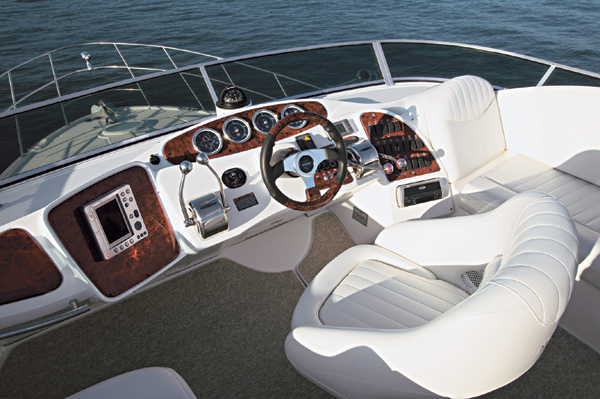 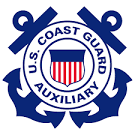 SUDDENLY IN COMMAND~ The Captain is unable to continue due to injury or some other problem.  We intend to help you take charge, assess the situation, establish priorities, protect life and property, get help and move your boat…IF YOU HAVE TOCOURSE OBJECTIVESTOPICS:Emergency CommunicationIdentifying – “WHERE AM I?”Critical ThinkingProtecting Life and PropertyStarting Your Boat/VesselOperating at Slow SpeedsSimple Boat/Vessel HandlingBasics of AnchoringThe rest of this document is designed as a lesson plan for on-going training and preparation.EMERGENCY QUESTIONSWhere are you?  Location?  How do you know? Can you call for help?Did you file a float plan?Where is the emergency gear and can you use it?IN AN EMERGENCYStay CalmGet control of the vessel… throttle.	DO NOT turn engine offAssist any person that is injuredSignal MAYDAY on Channel 16Be ready with location and descriptionCHECKLISTThrottle, Gearshift, GaugesStart and Stop EngineSteer Boat/VesselAnchor Boat/VesselBilge PumpRadio UseWhere is the fire extinguisher, life jackets, flares, dewatering equipment, anchor, First Aid kit?Have you taken First Aid and/or CPR?Know every ones medical conditionALCOHOL - #1 Cause of Boating AccidentsRESPONSEHow critical is the situation?Do you need help?  Distress Signal or Radio UseWhat is the first priority?  Who does it?Stabilize the situation… life jackets on and brief everyone as to the situation at hand.RADIOChannel 16 is monitored by the US Coast GuardRESCUE 21MAYDAY CallDigital Selective Calling (DSC)MMSI NumberCell PhoneDRILLSTalk and Walk – talk it over and walk (practice) itMan Overboard (MOB)Communication (COMS)Distress SignalsFireCollisionGroundingRadio CHECK LISTUSING THE RADIO:Make Sure It is On __________________________Adjust the Squelch __________________________Channel Selection __________________________Power Level (1, 5, 25 Watts) __________________Location of “Talk” button ______________________Push the Button and Talk into Microphone Say “Over” when you are finished talking and expect a reply backSay “Out” if you are finished and are done with the communication.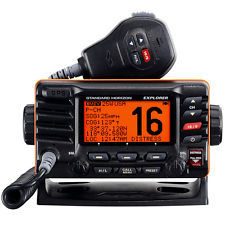 2. DECLARING AN EMERGENCY: (Follow the Steps to use Radio)     2.1   Make sure you’re on Channel 16         2.2   Push the “Talk” button and say:  MAYDAY, MAYDAY, MAYDAY this is vessel ______________ declaring a MAYDAY.     2.3   Then state the Nature of the Emergency	_________________________________________     2.4   State Where you are Located…             GPS Coordinates: ___________________________             River MM: _________________________________             Side of River: _______________________________             Other Location Information: ____________________     2.5   State the Number of People on Board ____________     2.6   State the Description of the Boat…             Length: ____________________________________             Color: _____________________________________             Name: ____________________________________     2.7   Then Repeat:  “MAYDAY, MAYDAY, MAYDAY, this is vessel ___________ declaring a MAYDAY, “Over”     2.8   Listen to the RadioRespond to the US Coast Guard on the RadioSTARTING THE BOAT:Find the Key and Prepare for Start 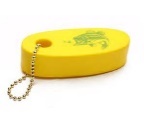 Turn on the Blower and Run it for Four MinutesLIST NEEDED STEPS____________________________________________________________________________________        __________________________________________        __________________________________________       __________________________________________       __________________________________________ _____________________________________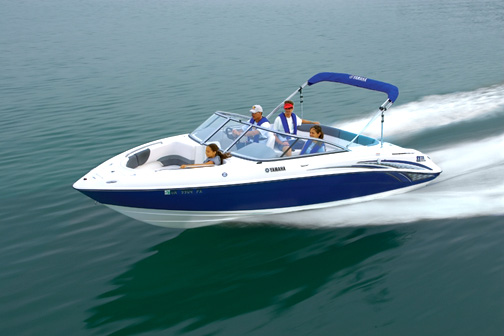 